КАРАР                                            № 13                      ПОСТАНОВЛЕНИЕ «19» март 2021й.                                                    «19» марта    2021 гОб отсутствии перечня объектов на территории муниципального образования Ишмухаметовский сельсовет муниципального района Баймакский район Республики Башкортостан, в отношении которых планируется заключение концессионных соглашенияхВ соответствии с п.11 Постановления Администрации сельского поселения Ишмухаметовский сельсовет муниципального района Баймакский район Республики Башкортостан №12 от 19.03.2021г. «Об утверждении Порядка формирования и утверждения перечня объектов, в отношении которых планируется заключение концессионных соглашений», Администрация сельского поселения Ишмухаметовский сельсовет муниципального района Баймакский район Республики Башкортостан,Постановляет:Установить отсутствие объектов на территории муниципального образования Ишмухаметовский сельсовет муниципального района Баймакский район Республики Башкортостан, в отношении которых планируется заключение концессионных соглашениях  текущем году.Глава сельского поселенияСП Ишмухаметовский сельсовет                             И.М.ИшмухаметовБАШ?ОРТОСТАНРЕСПУБЛИКА№Ы БАЙМА? РАЙОНЫ 
МУНИЦИПАЛЬ РАЙОНЫНЫ*
ИШМ)Х»М»Т АУЫЛ СОВЕТЫ
АУЫЛ БИЛ»М»№Е
ХАКИМИ»ТЕ453652, Байма7 районы, Ишм0х2м2т ауылы, Дауыт урамы,1Тел: (34751) 4-55-96  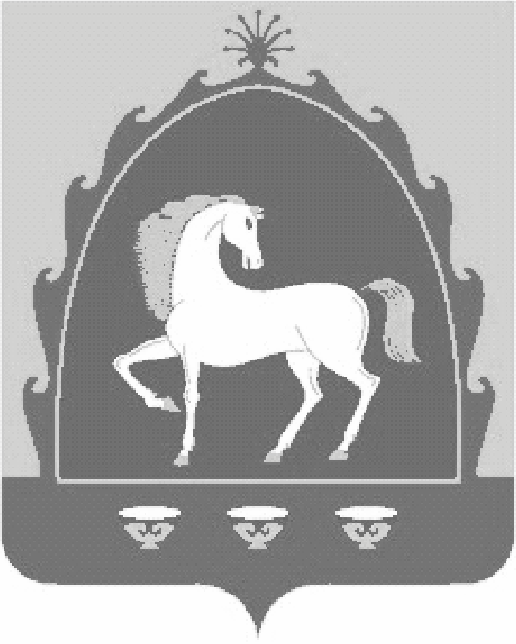 РЕСПУБЛИКА БАШКОРТОСТАНАДМИНИСТРАЦИЯ 
СЕЛЬСКОГО ПОСЕЛЕНИЯ
ИШМУХАМЕТОВСКИЙ СЕЛЬСОВЕТ
МУНИЦИПАЛЬНОГО РАЙОНА
БАЙМАКСКИЙ РАЙОН453652, Баймакский район, с. Ишмухаметово, ул. Даутова ,1Тел: (34751) 4-55-96